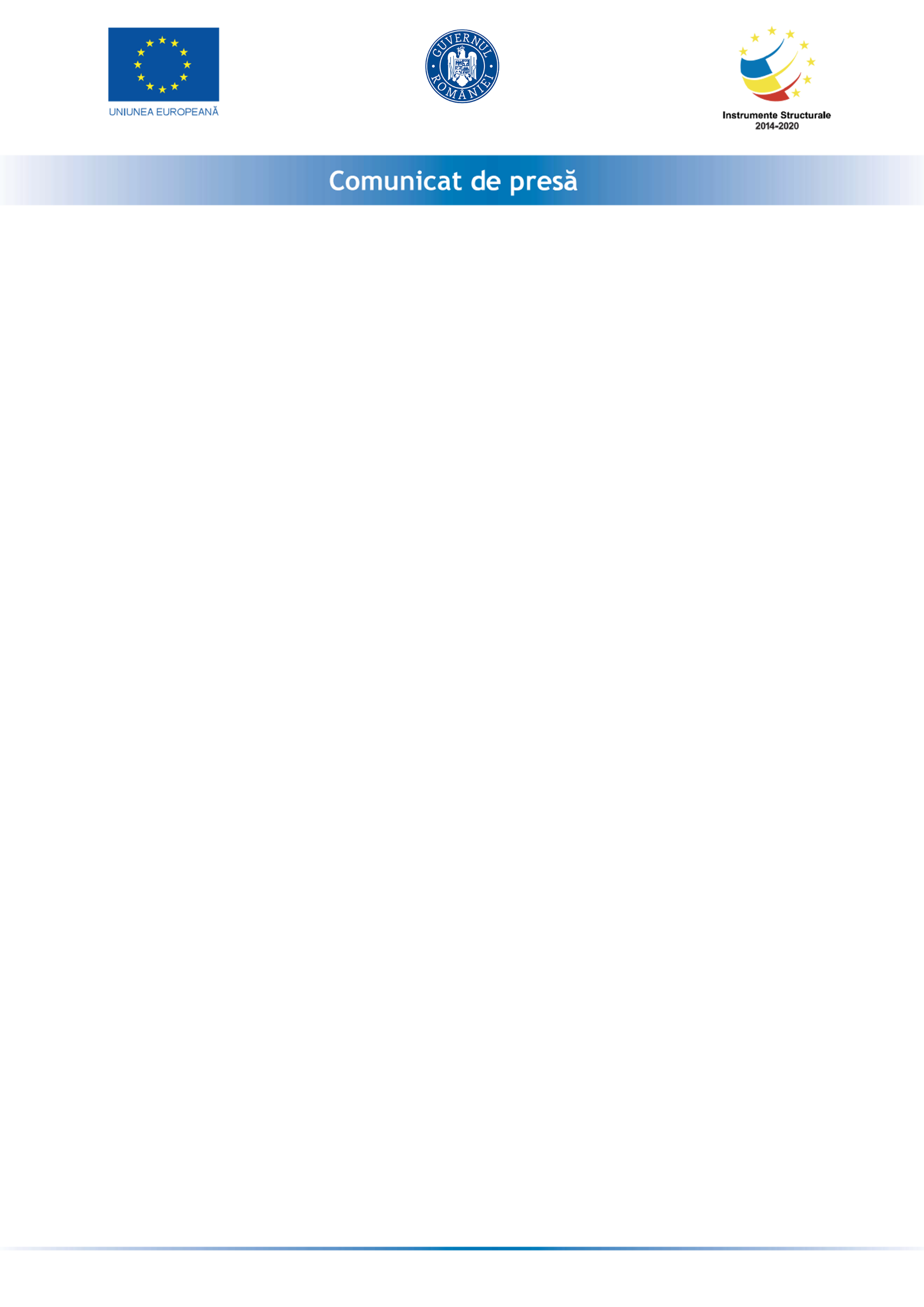 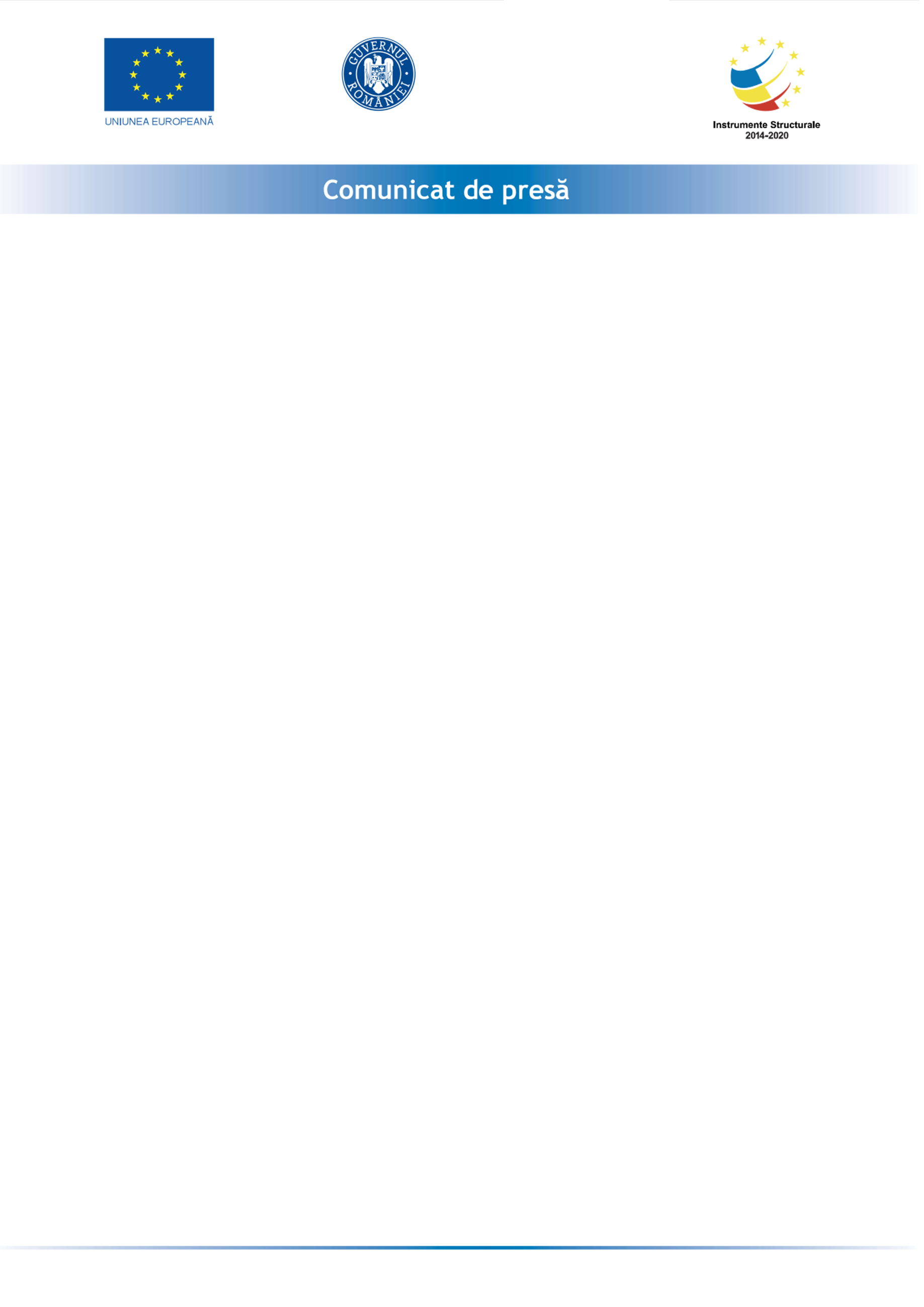 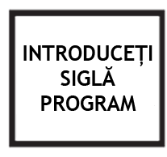 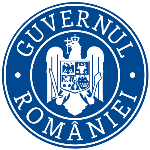 Societatea CITY DINER SRL anunta lansarea proiectul cu titlul ”Granturi pentru capital de lucru acordate IMM-uri ” proiect  nr RUE M2 - 2181 înscris în cadrul Măsurii ”Granturi pentru capital de lucru”, instituită prin OUG nr 130/2020.Proiectul se derulează pe o perioada de maxim 12 luni, începând cu data semnării contractului de finanțare cu Ministerul Economiei, Energiei si Mediului de Afaceri/ AIMMAIPE , respectiv M2-2181 din 28.12.2020 Obiectivul proiectului îl reprezintă sprijinirea SC CITY DINER SRL-Proiect Cofinantat din Fondul European de Dezvoltare Regionala prin Programul Operational Competitivitate Axa prioritara 3- Sprijinirea IMM-urilor ca reactie la pandemia COVID-19 Prioritatea de investitii 3d- Sprijinirea capacitatii IMM-urilor de a creste pe pietele regionale,nationale si internationale si de a se angaja in peocesele de inovareProiectul are printre principalele rezultate, următoarele: -menținerea activității pe o perioada de minim 6 luni,-menținerea/suplimentarea numărului locurilor de munca față de data depunerii cererii, pe o perioadă de minimum 6 luni, la data acordării granturilorValoarea proiectului este de 744328.02 LEI (valoare totala) din care : 647241.75 LEI grant si 97086.27 LEI cofinanțare.Proiect cofinanțat din Fondulprin Programul Date de contact:SC CITY DINER SRL- Strada Eugeniu Carada, nr.12, Caiova, DoljPersoana de contact: Zanfirescu Daniela, Tel:0752239749, E-mail:danazanfirescu@yahoo.com